Baccalauréat ProfessionnelMaintenance des Systèmes de Production Connectés DOSSIER TECHNIQUE ET RESSOURCESPaletticcÉpreuve E2 - PRÉPARATION D’UNE INTERVENTION 
PRÉSENTATION GENERALE DU SYSTEMELe système « Paletticc » sert à la palettisation de produits (sous forme de cartons ou caisses).
Les cartons arrivent sur un convoyeur d’entrée et le système automatisé empile un certain nombre de ces cartons sur une palette. Cette palette sera ensuite transportée par un engin.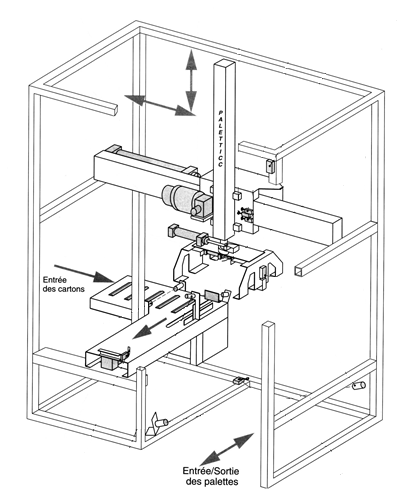 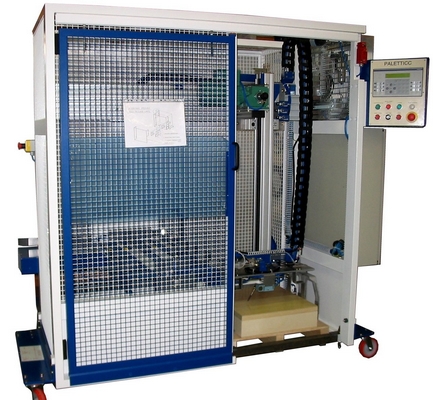 La partie opérative se compose principalement de 3 sous-ensembles :Le convoyeur d'amenée (1) assurant une introduction des cartons par des rouleaux motorisés jusqu'au poste de prise par le préhenseur (2 cartons/prise).Le préhenseur (2), combinant un mouvement vertical pour la prise des cartons et un mouvement horizontal pour le transfert de la charge depuis le convoyeur jusqu'à la palette de stockage.Une pince (3), solidaire du préhenseur, permettant le maintien des deux cartons en prise pour un empilement croisé de chaque couche sur la palette.PROBLÉMATIQUE GÉNÉRALELe sous-ensemble de montée / descente de la pince du palettiseur, dans sa configuration technique d’origine, présente plusieurs inconvénients :Vitesses fixes et non optimales pour la productivité.Forte sollicitation mécanique au démarrage.Système non optimisé pour une politique éco-responsable.Le service de maintenance décide d’intégrer un variateur de fréquence pour l’alimentation du moteur. Le moteur actuel étant un moteur 2 vitesses freiné, l’ensemble sera donc déposé et remplacé par un moto-réducteur avec moteur asynchrone triphasé classique.Cette amélioration aura donc pour objectifs :La possibilité de régler de façon précise, indépendante et optimale pour gagner en temps de palettisation, les vitesses rapides et d’accostage de la montée / descente de la pince.D’intégrer des rampes d’accélération et de décélération pour diminuer la consommation d’électricité (démarche éco-énergie). De supprimer les à-coups au démarrage et ainsi augmenter la durée de vie des sous-ensembles mécaniques.SOUS-ENSEMBLE CONCERNÉ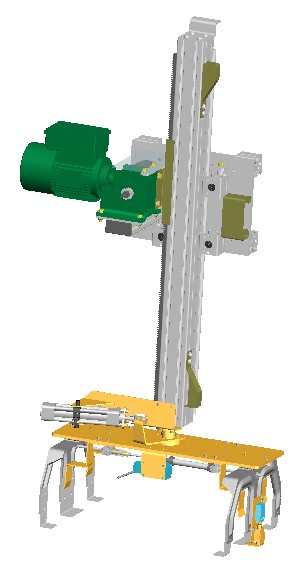 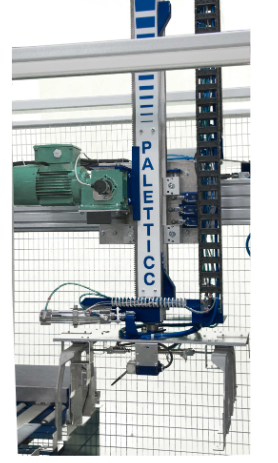 Analyse fonctionnelle descendante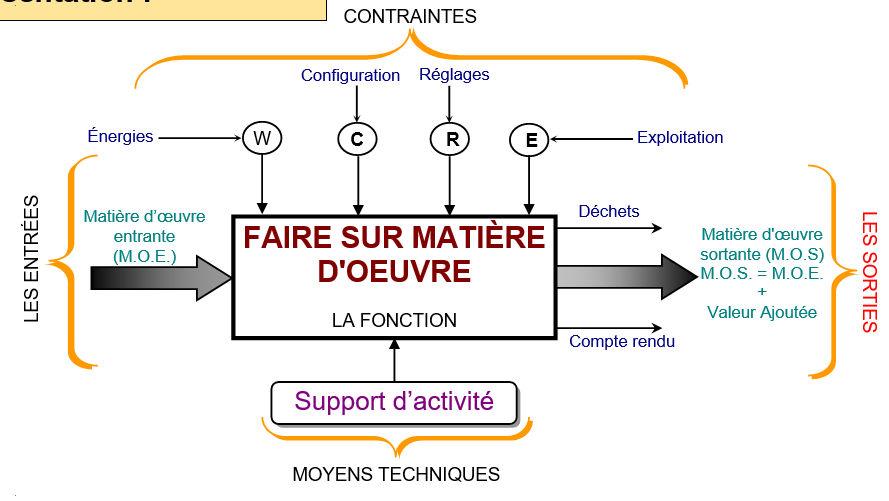 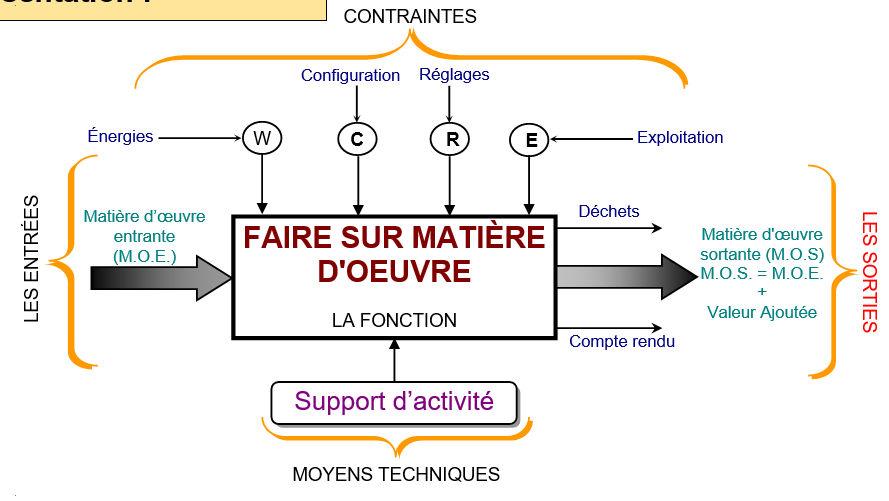 Ce type d’analyse permet de modéliser et de décrire graphiquement des systèmes.La représentation graphique s’effectue à partir de boites modélisant des fonctions.NIVEAU A-0 = Niveau d’analyse du système global, il définit la fonction globale du système.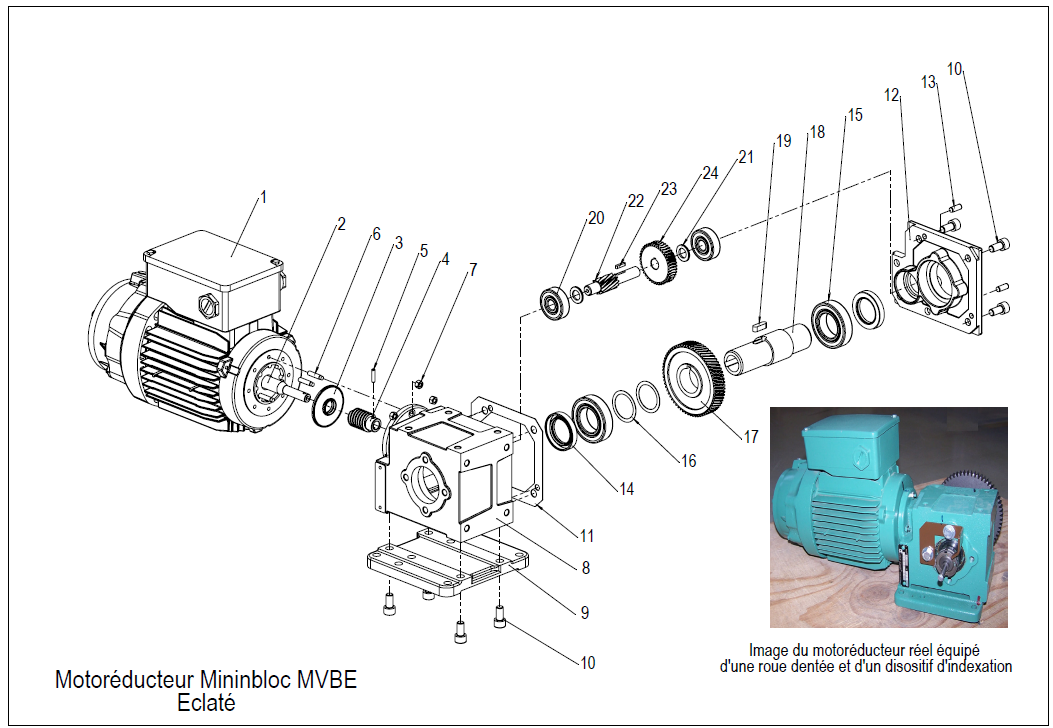 Nomenclature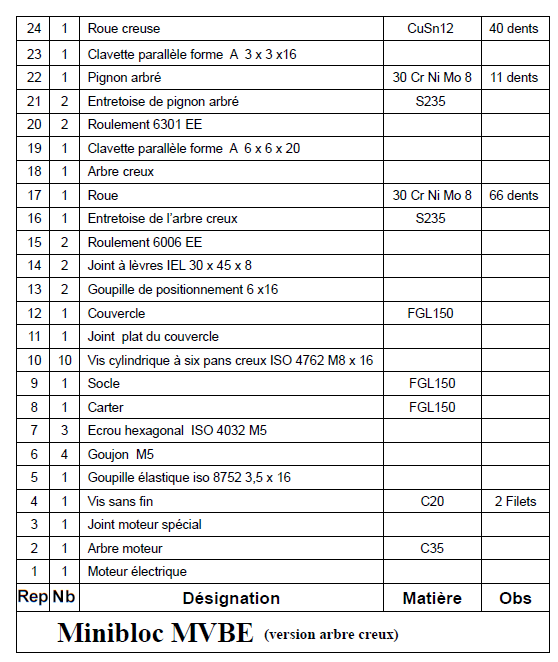 Etanchéité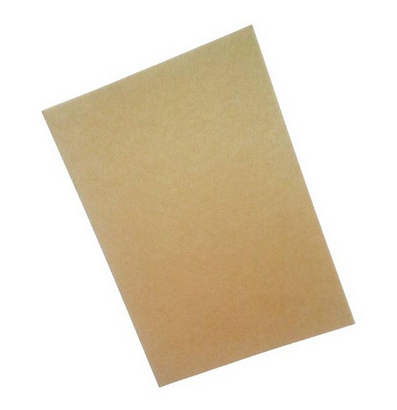 Ressource SNR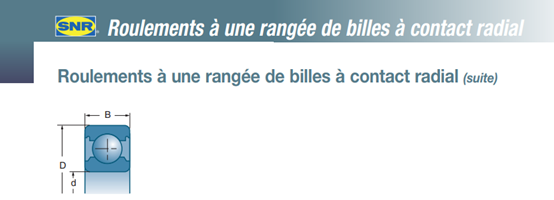 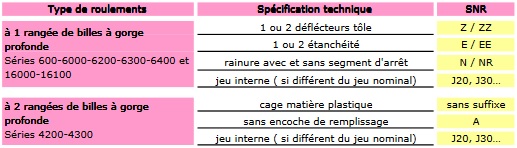 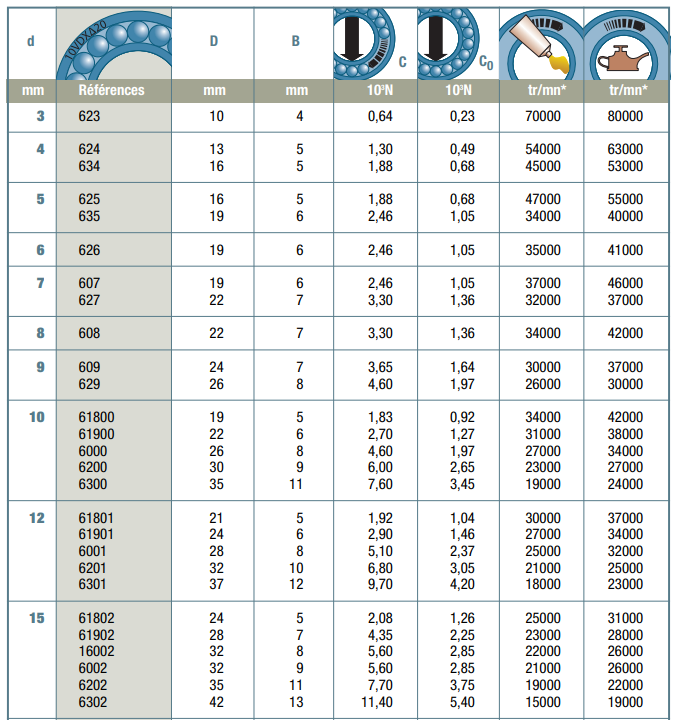 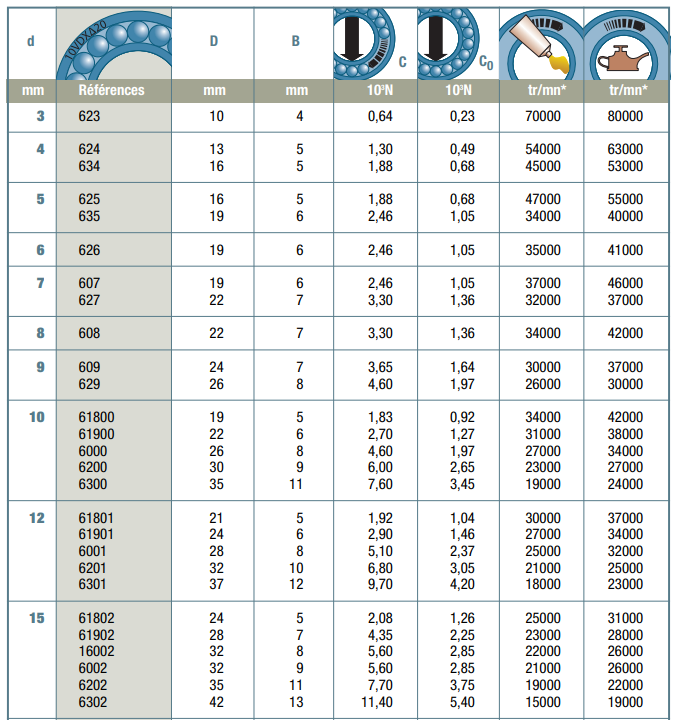 Motoréducteur en stock pour intervention de remplacement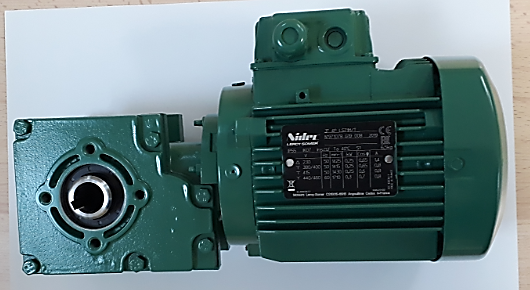 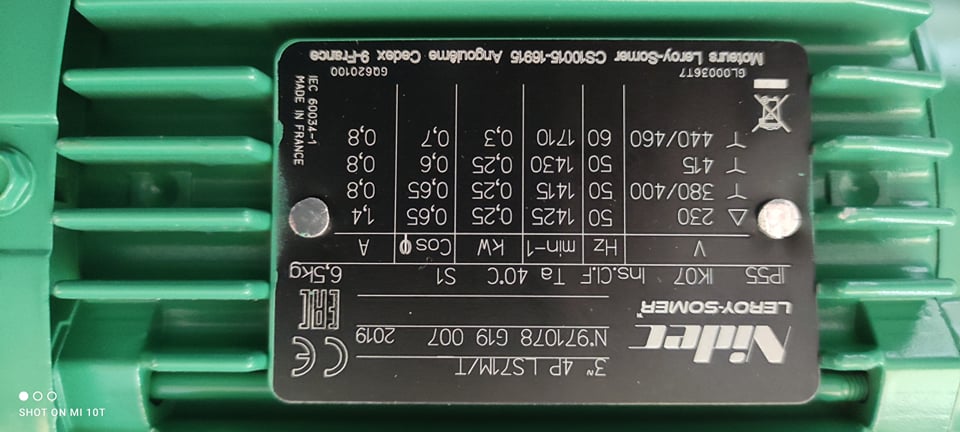 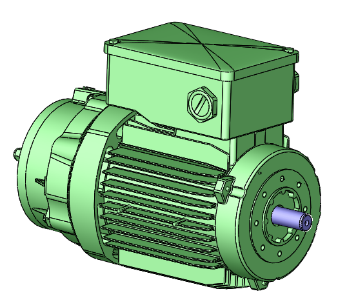 Plan du carter (bride de fixation du moteur)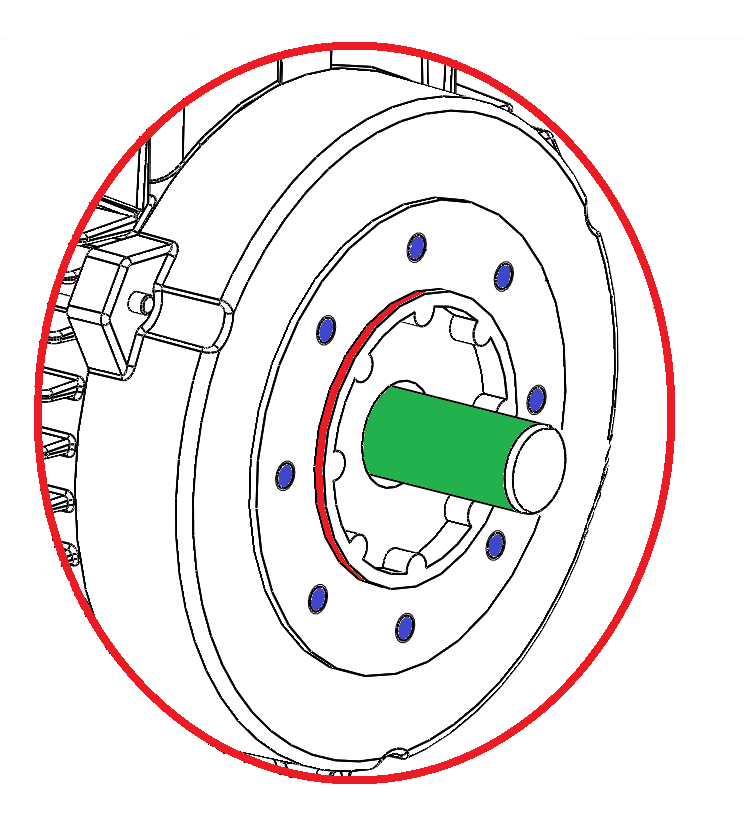 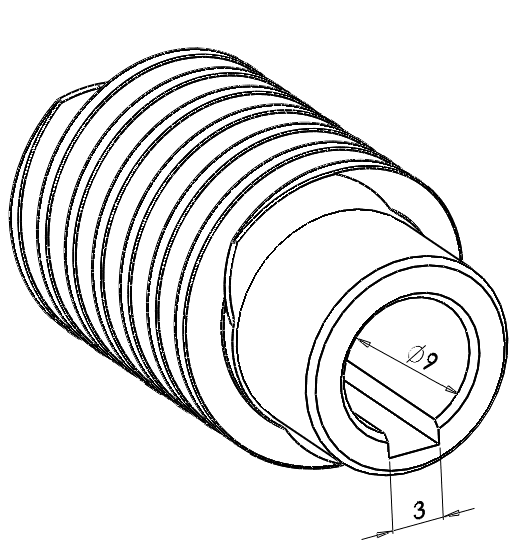 Vue 3D de la vis sans fin Rep 4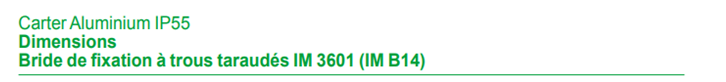 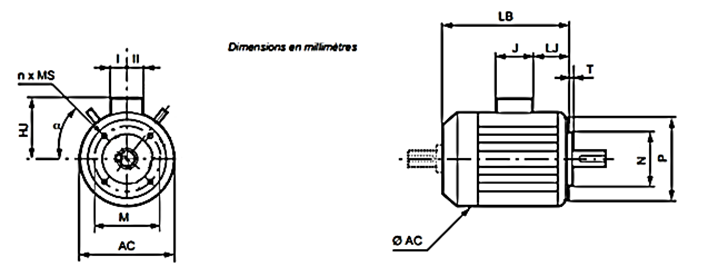 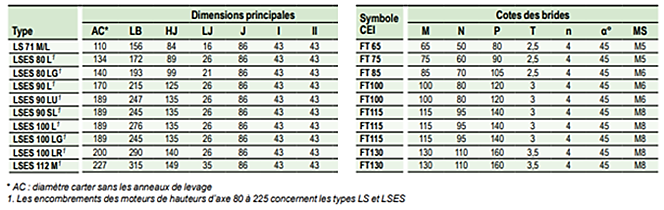 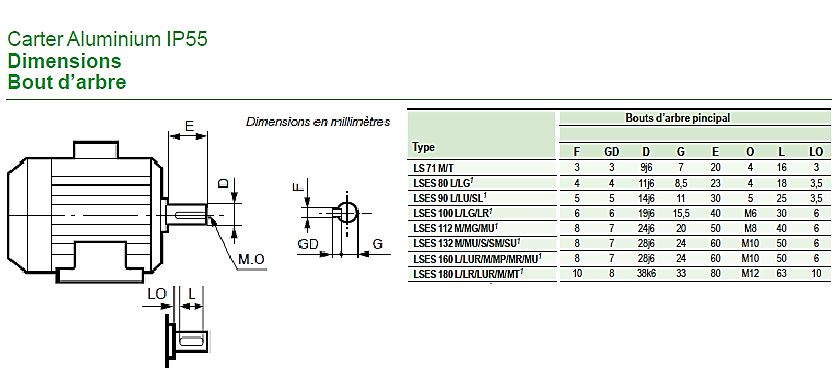 Extrait de catalogue constructeur pour choix de variateur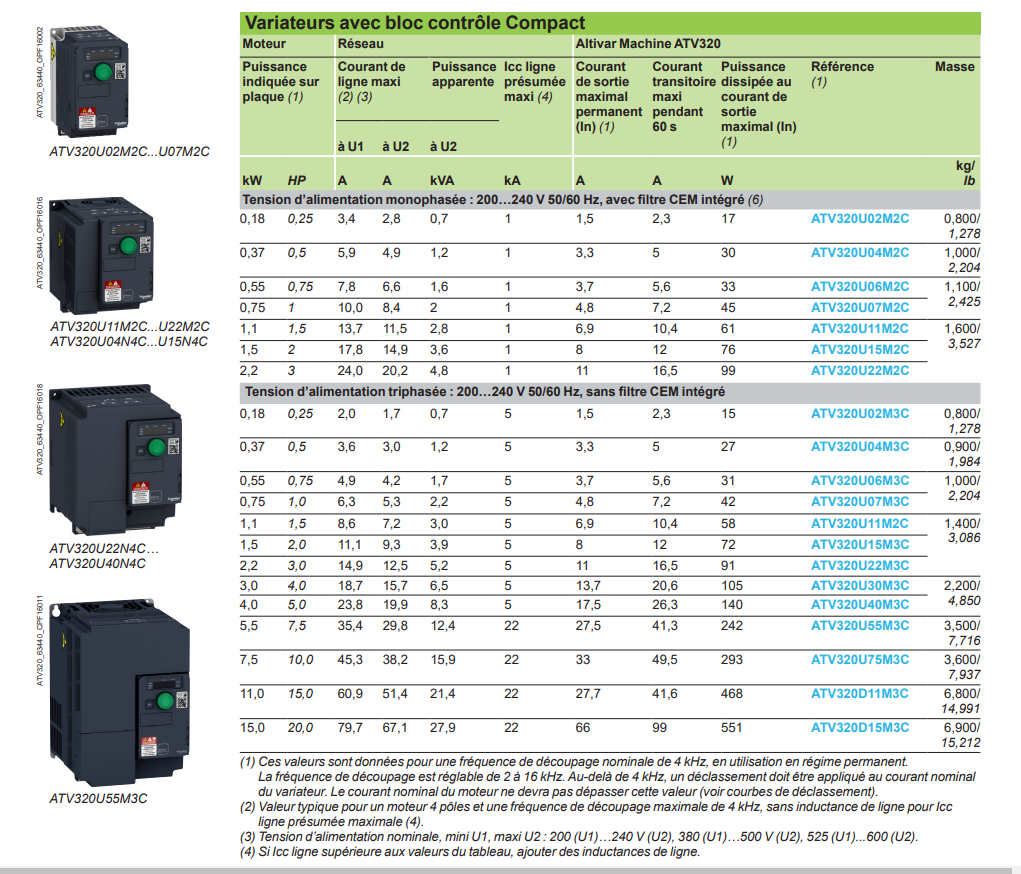 Extrait de catalogue constructeur pour encombrement de variateur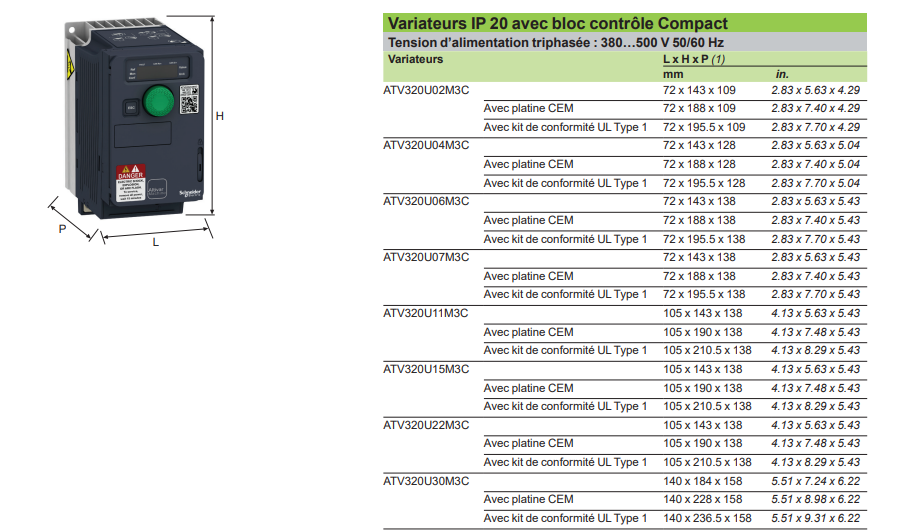 	Caractéristiques supplémentaires sur ce type de variateur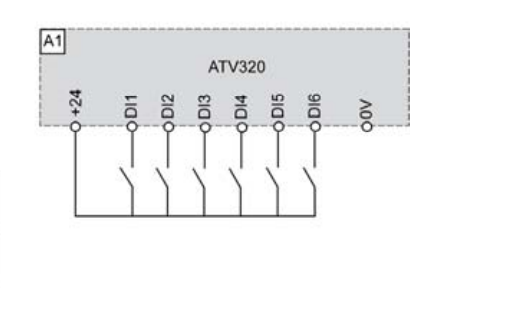 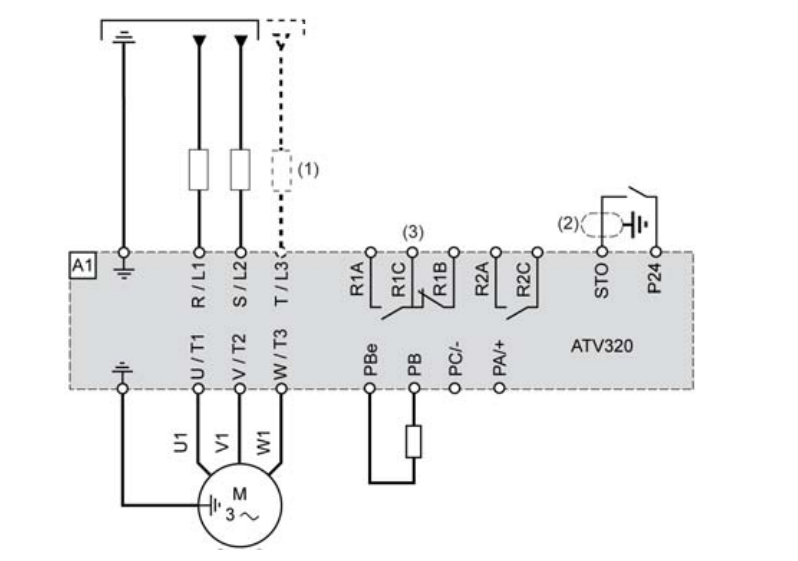 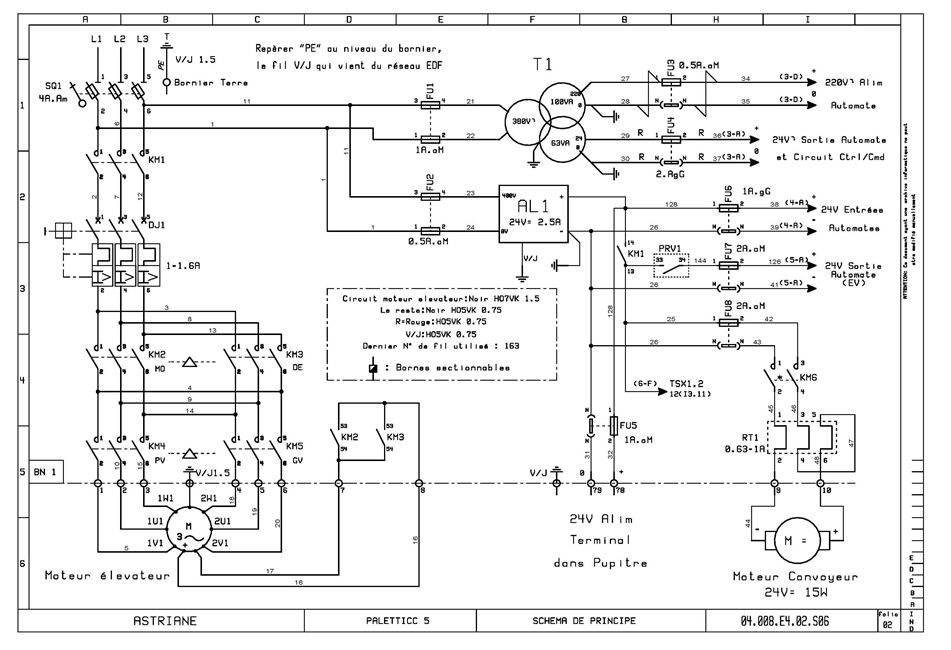 Réglage de la came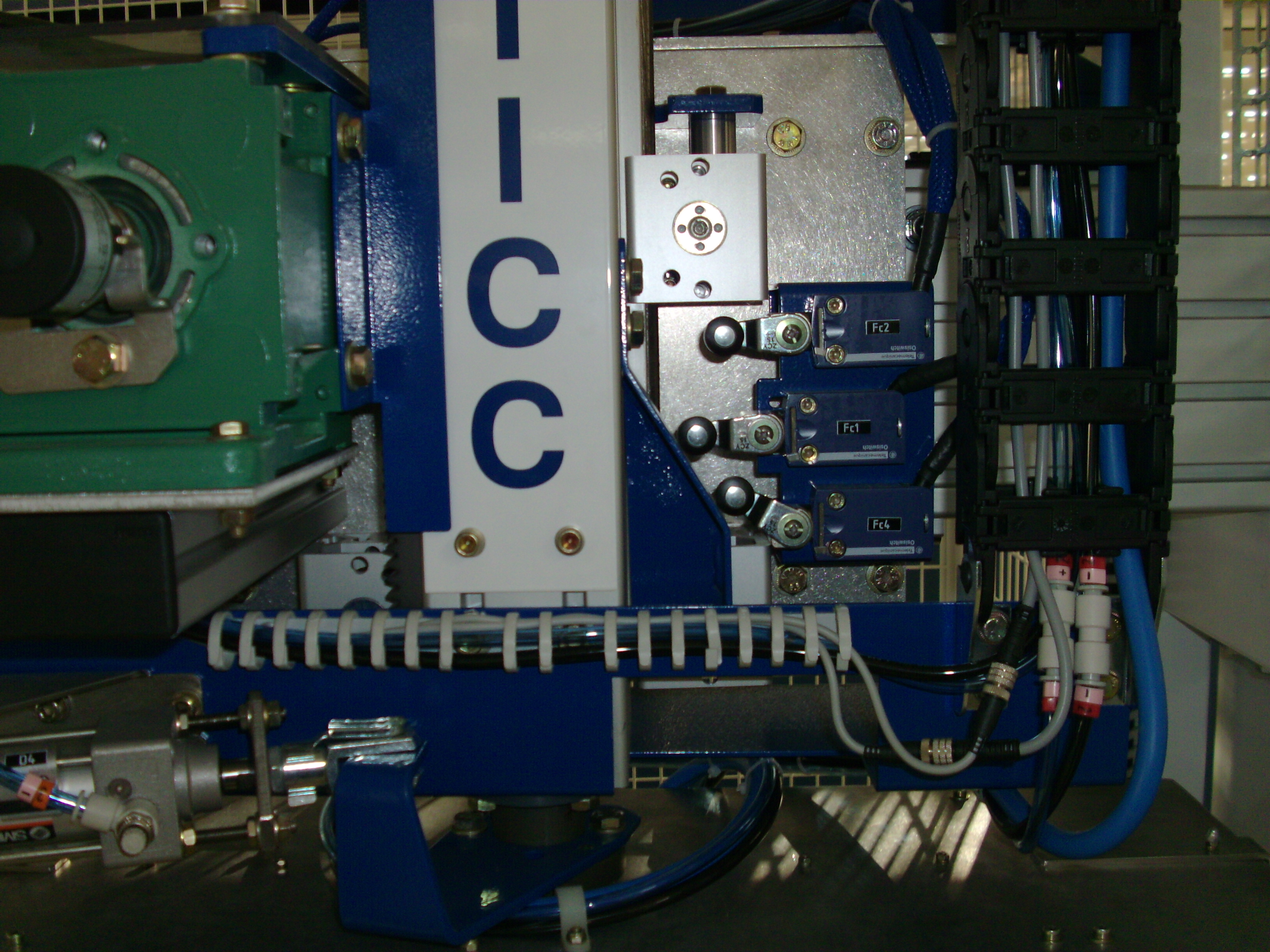 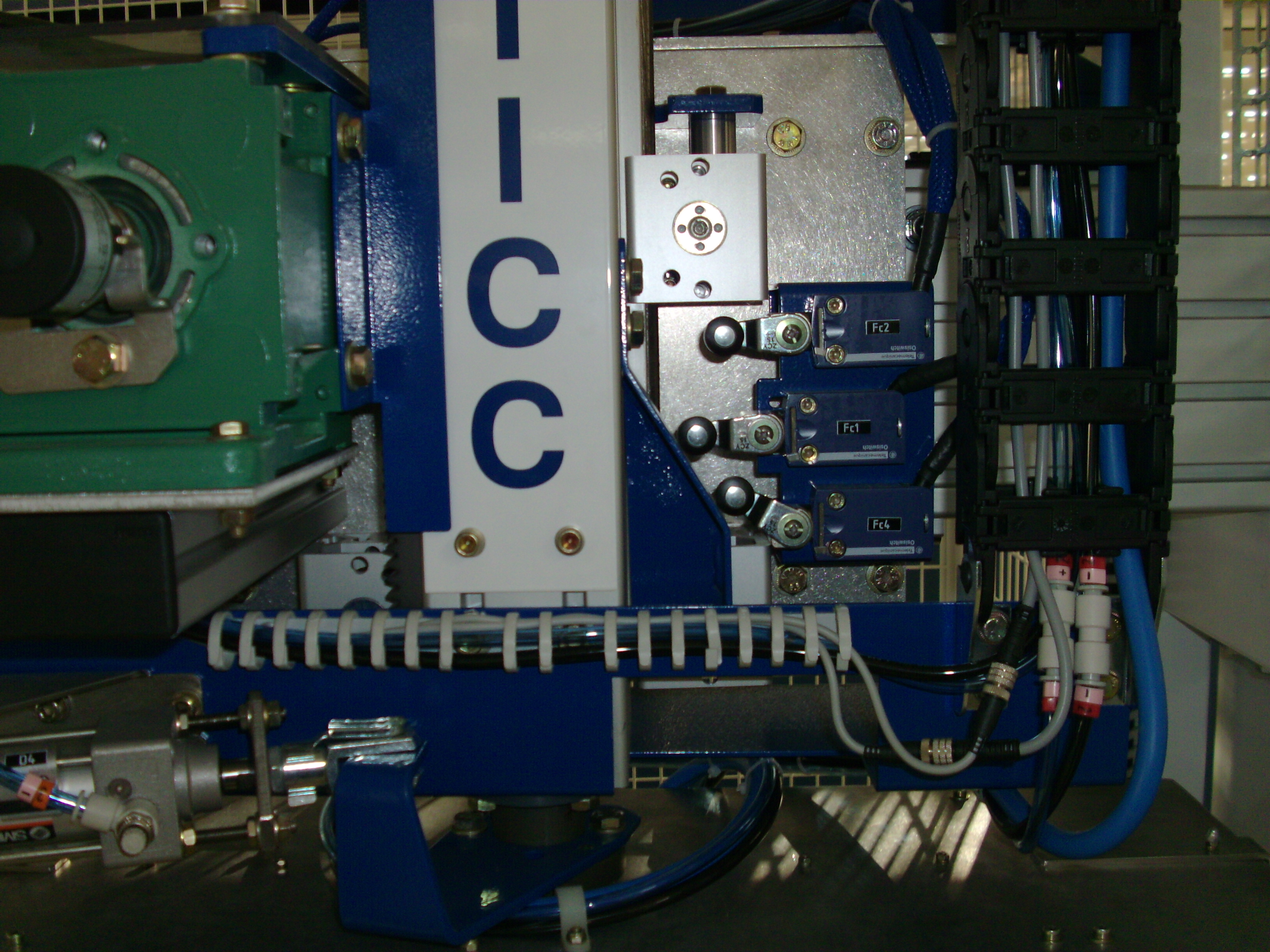 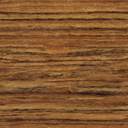 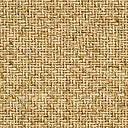 Entrée DI1Validation marche avant  (monter)Entrée DI2Validation marche arrière  (descendre)Entrée DI3Validation vitesse SP2  (petite vitesse)Entrée DI4Validation vitesse SP3  (grande vitesse)Entrée DI5Non utiliséeEntrée DI6Non utiliséeparamètredésignationPlage de réglageRéglage usineLSPFréquence moteur à l’arrêt0 à 50hz0hzHSPFréquence maxi10 à 50hz50hzACCRampe accélération0 à 6000s3sDECRampe décélération0 à 6000s3sITH Courant protection moteur  (A)SP2Vitesse présélectionnée  (PV)0 à 50hz10hzSP3Vitesse présélectionnée  (GV)0 à 50hz15hz